20 The power of silence in communication by Adam JaworskiIn what contexts do you find silence comfortable? uncomfortable?How important/powerful do you feel silence is in our communication processes? Reading 33 "Stop" Signs: Regulating Privacy with Environmental Features  by Aileen L.S. Buslig Choose a space you frequent. How many "stop" signs does it have to regulate your privacy? What are they? Are they intentional? effective?Reading 36 The Effects of Channel-Consistent and Channel-Inconsistent Interpersonal Feedback on the Formation of Metaperceptions by Shelby L. Langer and Elissa WurfWhat are metaperceptions? According to this article, what are they based on? What can you do with that knowledge? Reading 37 A Role for Nonverbal Communication in Counterterrorism by Mark G. Frank, Carolyn M. Hurley, & Melissa A. Menasco How would you spot a terrorist in a public space? What are the potential pitfalls of your method? Reading 47 Can You Tell When Someone is Lying to You? by Daniel Goleman What is the best way to detect deception? Is it a good idea to get good at doing so? Why or why not?Article Reading (in Blackboard): Cues to DeceptionRead the article, pp. 74-82 and 91-106, be prepared to discuss:GFD!1. The Present approach to predicting cues to deception: A self-presentational perspective (pp. 76 - 82). What does this perspective offer in terms of helping us to detect deception?2. Individual Cues to Deception (pp. 91 - 97): What does this section say are differences between liars and truthtellers?I   Com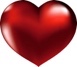 3. Moderators of Cues to Deception (pp. 97 - 101): What are some influences on different behaviors associated with lying?4. Self-presentational perspective on cues to deception (pp. 104 - 106): What overall conclusions do these authors draw?Reading 48 Credibility Judgments of Detectives: The Impact of Nonverbal Behavior, Social Skills, and Physical Characteristics on Impression Formation by Aldert VrijYou've been asked to create a training workshop for the Fort Wayne Police Department to increase their ability to detect deception. What would you do?